IL SECOLO XIX               3 agosto 2004L’altro calcioTRA CUORE E TACCHETTIAddio dribbling tra polvere e sassiLa Ceppions League ha un campo sempre verdeChampions League dei miliardi, delle polemiche e dello spettacolo, non sempre, educativo dei grandi campioni? No, grazie. Meglio giocare su un campo da calcetto "sempre verde"? Cadere senza sbucciarsi le ginocchia? Non dover sopportare la polvere ? Il sogno per molte generazioni di "piccoli calciatori'?Al Cep (Consorzio Sportivo Pianacci) questo sogno sta per diventare realtà: grazie al progetto Campi sempre verdi (sostenuto economicamente dalla Fondazione Carige e dalla Provincia di Genova) è stato infatti realizzato un campo da calcio a cinque, regolamentare in erba sintetica, con tanto di solide tribune con circa 80 posti a sedere. L'impianto sarà inaugurato ufficialmente (alla presenza delle autorità) tra circa un mese. Domani, con inizio alle ore 20, invece, ci sarà l'inaugurazione uficiosa, solo agonistica: l'occasione è data dalle 4 partite di finale della Ceppions League 2004, un torneo ormai tradizionale nell'ambito delle attività estive promosse dai LET (Laboratori Educativi Territoriali) all'Area Pianacci che vanno sotto il nome "L'isola che non Cep". Un torneo che quest'anno ha coinvolto circa novanta bambini e ragazzi dai 6 ai 18 anni che si sono meritati, attraverso accesissimi incontri che hanno animato tutto il mese di luglio, il privilegio di disputare le finali in un impianto che può legittimamente essere considerato un vero e proprio gioiello per l'intero quartiere.La finalissima, prevista alle 21.30, sarà interamente disputata in notturna, grazie all'impianto d'illuminazione che saprà compiere la magia di far vivere ai ragazzi le emozioni di un vero stadio. Insomma da "Luci a San Siro" di Vecchioni a "Luci sulla Ceppions League".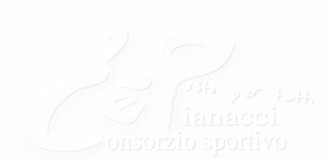 